            Основно училище „Христо Ботев”-с.Ореш                                                                                                                    Утвърдил!              х                                                    Маргарита Мариянова-директор на ОУ”Христо Ботев”,с.Ореш   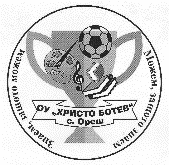 Графикза допълнително консултиране на учениците от І до VІІ клас по учебните предмети през учебната 2022/2023год.Допълнителното консултирането по учебни предмети е достъпно за всички ученици от училището  и се провежда извън редовните учебни часове от учителите по предмети ежеседмично в рамките на учебната година.Име и фамилия на учителяКласПриемно времеМясто за провеждане на консултациитеМилка РасимоваІ и ІІІВторник от 15,00ч. до 16,00ч.Класна стая на І и ІІІ класАнелия ДанезиеваІІ и ІVВторник от 15,00ч. до 16,00ч.Класна стая на І и ІІІ класБойко КириловV - VІІПонеделник от 15,00ч. до 16,00ч.Класна стая на VІІ класМария БорисоваV - VІІСряда от от 14,30ч. до 15,30ч.Класна стая на VІІ класРосица ЗахариеваV - VІІЧетвъртък от 15,00ч. до 16,00ч.Класна стая наVІІ класАлександър АтанасовV-VІІПетък от 14,30ч. до 15,30ч.Класна стая на VІІклас